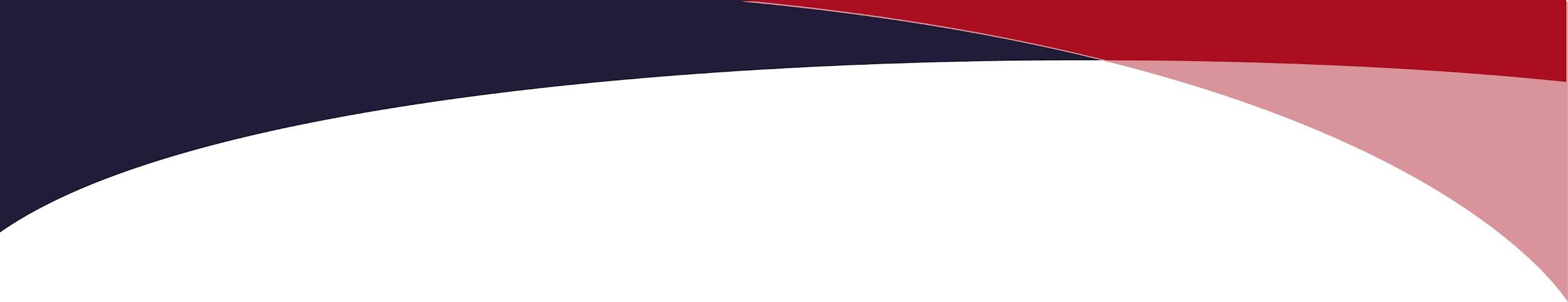 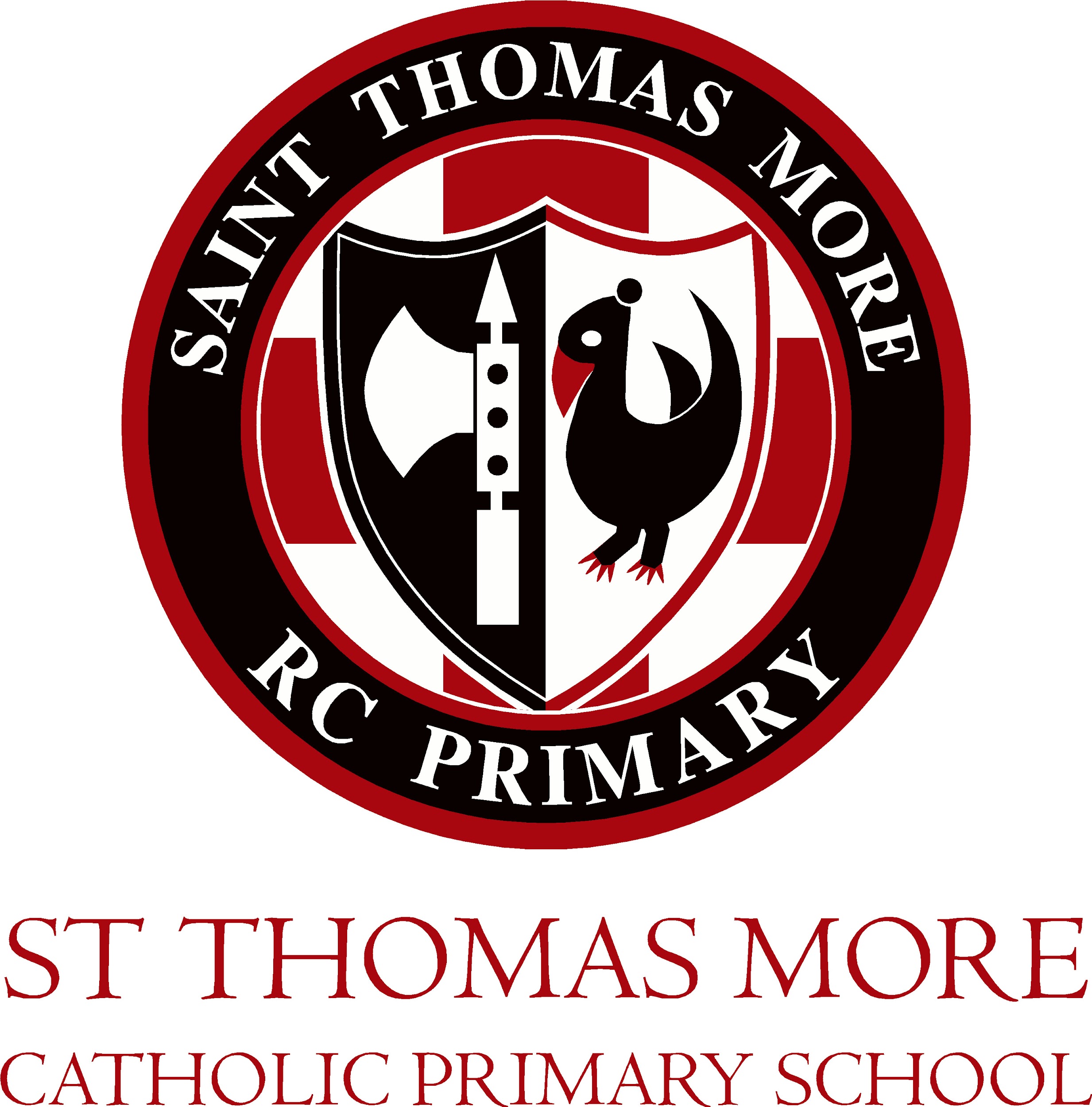 St Thomas More School Calendar 2021-2022Autumn Term 2021             Start date :  02/09/21         End date: 17/12/21Autumn Term 2021             Start date :  02/09/21         End date: 17/12/21Autumn Term 2021             Start date :  02/09/21         End date: 17/12/21September PD 1st September20th September Individual school photographsSeptember PD 1st September20th September Individual school photographsNovember15th November Anti-bullying Week 26th November School ClosedOctober 10th World Mental Health Day12th October Parents Evening13th October Parents EveningPD 22nd OctoberOctober 10th World Mental Health Day12th October Parents Evening13th October Parents EveningPD 22nd OctoberDecember15th December Flu VaccinationsOctober 10th World Mental Health Day12th October Parents Evening13th October Parents EveningPD 22nd OctoberOctober 10th World Mental Health Day12th October Parents Evening13th October Parents EveningPD 22nd OctoberDecember15th December Flu VaccinationsSpring Term                         Start date : 05/01/22            End date: 08/04/22Spring Term                         Start date : 05/01/22            End date: 08/04/22Spring Term                         Start date : 05/01/22            End date: 08/04/22January PD 4th JanuaryMarch 3rd World Book DayMarch 3rd World Book DayFebruary4th-11th Children’s Mental Health Week8th Safer Internet Day April April Summer Term                     Start date :   03/05/21         End date: 20/07/22Summer Term                     Start date :   03/05/21         End date: 20/07/22Summer Term                     Start date :   03/05/21         End date: 20/07/22May 9th KS2 SATs week July PD 21st JulyJuly PD 21st JulyJune PD 6th June20th - 24th June Sports WeekNotes Please note: due to circumstances out of our control these dates may be subject to change but we will try our very best to keep to the planned dates in order to assist with your planning. Notes Please note: due to circumstances out of our control these dates may be subject to change but we will try our very best to keep to the planned dates in order to assist with your planning. 